AusschreibungVom 08.-10. November 2019 findet deutschlandweit der Tag des Kinderturnens statt. Auch in Berlin sind alle Vereine dazu aufgerufen an diesem Wochenende ihre Hallen für das Kinderturnen zu öffnen und diese mit Kindersport-Angeboten zu füllen. Im Rahmen des Tag des Kinderturnens 2019 schreibt der Berliner Turn- und Freizeitsport-Bund den folgenden Wettbewerb aus und sucht: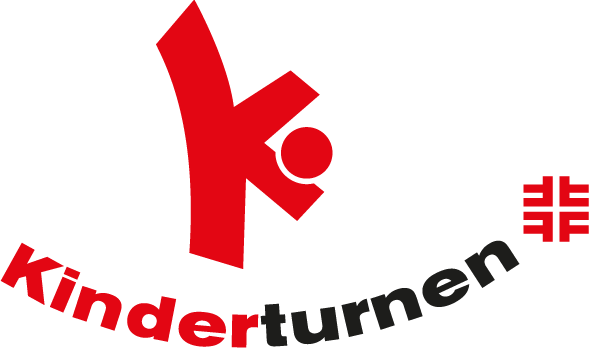 Berlins            reativsten Themen-Indoor-SportplatzSeien Sie als Verein dabei und entwickeln Sie den kreativsten Themen-Indoor-Sportplatz Berlins. Hier finden Sie alle Fakten des Wettbewerbs im Überblick:Bewerbungsfrist 01.08.2019 - 01.10.2019Preis: Ausstattung mit BTFB-Veranstaltungsequipment für ein Vereinsfest im Jahr 2020 (Hüpfburg, AirTrack Bahn, Pedalos, Kikidil-Landschaft, Torwand)A4 Seite im TurnMagazin mit ausführlicher Berichterstattung über Berlins kreativsten Themen-Indoor-SportplatzVorgaben: Klar erkennbares ThemaEinbindung der Purzelbaum-Sammelaktion Öffnung des Themen-Indoor-Sportplatzes für die ÖffentlichkeitEntwickeln Sie jetzt Ihren Themen-Indoor-Sportplatz. Der Kreativität sind keine Grenzen gesetzt. Den komplett ausgefüllten Bewerbungsbogen senden Sie bitte bis zum 01.10. an Xenia Weidemann per E-Mail an xenia.weidemann@btfb.de oder per Post an Berliner Turn- und Freizeitsport-Bund e.V., Vorarlberger Damm 39, 12157 Berlin. Der Berliner Turn- und Freizeitsport-Bund freut sich über viele kreative Bewerbungen aus seinen Mitgliedsvereinen.Berlins            reativster Themen-Indoor-SportplatzVereinsname: 				Verantwortliche/r Tag des Kinderturnens : Kontaktdaten:Datum der Veranstaltung:				Thema:					Idee: Bitte beschreiben Sie hier kurz die Idee hinter dem Thema Ihres Themen-Indoor-Sportplatzes (z.B. aus welchem Grund haben Sie sich für dieses Thema entschieden/ für wen ist diese Thema interessant/ wer soll durch dieses Thema besonders angesprochen werden / auf was möchten Sie mit diesem Thema aufmerksam machen usw.)Konzept:Bitte beschreiben Sie hier kurz das Konzept für Ihren Themen-Indoor-Sportplatz (z.B. Aufbau Ihres Themen-Indoor-Sportplatzes/ welche Geräte und Stationen werden aufbauen/ mit welchen Mitteln wird ihr Thema integriert / was sind besondere Merkmale oder Aktionen innerhalb Ihres Themen-Indoor-SportplatzesEinbindung der Purzelbaum-Sammelaktion:Bitte beschreiben Sie hier kurz, wie Sie die Purzelbaum-Sammelaktion thematisch in Ihre Veranstaltung einbinden.